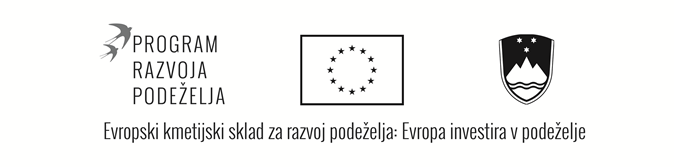 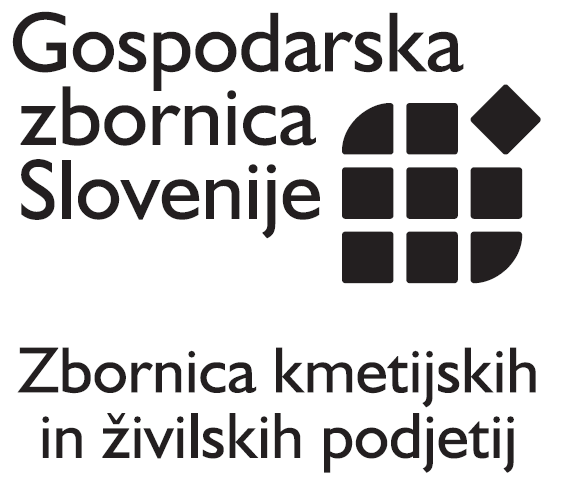 Prijavnica na Usposabljanje za namen predelave in trženja kmetijskih proizvodov iz Programa razvoja podeželja Republike Slovenije za obdobje 2014-2020, za leto 2017Udeležence prosimo, da na dan usposabljanja s sabo prinesejo ustrezna dokazila:-dokazilo, da ste vpisani v register kmetijskih gospodarstev kot nosilci, namestniki nosilcev ali člani kmetijskih gospodarstev ali-dokazilo o zaposlitvi pri pravnih ali fizičnih osebah, ki so registrirana za predelavo in trženje kmetijskih proizvodov*Izpolnijo samo predstavniki podjetij **Ustrezno obkrožite na kateri termin se boste udeležili usposabljanja. Vsebina usposabljanj bo vsakokrat enaka. Izpolnjeno prijavnico pošljite na zivilska.ind@gzs.si. 
Dodatne informacije: Nina Barbara Križnik (01 5898 293)Podatki o usposabljanjuKandidatNaslov stalnega prebivališča Naziv in naslov podjetja oz. kmetijskega gospodarstva:__________________________________________________________________________________________________________________________________UsposabljanjeDatum in lokacija usposabljanja (označite lokacijo)**Kraj in datum:Podpis kandidata: